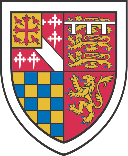 ST EDMUND’S COLLEGEHot Finger Buffet: Choose 4 from:Caramelized Red Onion Sausage RollsMini Lamb Kofte with Yoghurt and Mint Dipping SauceSriracha Marinated Prawn SkewerChicken Satay SkewerTomato and Basil Bruschetta (VG)Cheese, Thyme and Basil Quiche (V)Sicilian Arancini with Tomato Salsa (VG)Mozzarella, Tomato and Basil Pizza Rolls (V)Jalapeno and cream cheese Poppers (V)Sweet Potato Falafel Bites with Humous (VG)Choose 1 from:Tart Au Citron with Raspberry Coulis Dark Chocolate BrownieMini Cinnamon Swirl Chocolate TorteMini Victoria SandwichAlways Included:Selection of Homemade Finger SandwichesFresh Fruit BowlFruit JuiceTea, Coffee & Homemade Cookies £15.95 per head + VAT